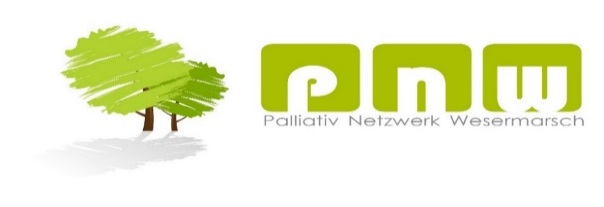  „Wie nehme ich Kontakt mit dem SAPV-Team auf?“ Bitte den Patienten telefonisch kurz vorstellen unter der Nummer: 04404- 9875222Bitte einen Arztbrief (z.B. letzter Klinikbericht) zu uns faxen (04404- 9875221)       3.   Bitte die Verordnung Muster 63 ausfüllen, zu uns faxen oder vom Patienten            unterschrieben zu uns schicken „Für welchen Patienten kann ich SAPV verordnen?“ Wenn eine nicht heilbare, progrediente Erkrankung in weit fortgeschrittenem Stadium mit begrenzter Lebenserwartung vorliegt,und komplexe Beschwerden vorliegen, die anderweitig ambulant nicht ausreichend kontrollierbar sindund der Patient mit der Behandlung durch das SAPV-Team einverstanden ist. „Warum ist das SAPV-Team erforderlich? Reichen nicht Hausarzt und Pflegedienstaus?“ Wenn ein komplexes Symptomgeschehen vorliegt können Hausarzt und SAPV-Teamgemeinsam den Patienten weiterbehandeln. Ziel ist es, dadurch die Lebensqualität desPatienten zu verbessern und die Situation trotz fortschreitender Erkrankung und nahendemTod in gewohntem Umfeld erträglich zu gestalten. „Wie unterscheiden sich die Behandlungskategorien?“ Beratung: Einmaliger Hausbesuch mit pflegerischer oder medizinischer Beratung zu einem Problem (z.B. Übelkeit) und Information an den Hausarzt. Koordination: Koordinierung des Betreuungsnetzes wie z.B. Hinzuziehen des ambulanten Hospizdienstes. Teilversorgung: Der Hausarzt überträgt eine umschriebene Leistung (z.B. Schmerztherapie) an das SAPV-Team. Der Hausarzt leitet weiter die Gesamtbetreuung und wird über Therapieänderungen vom SAPV-Team informiert. Das SAPV-Team wird im Teilbereich tätig, übernimmt auf Wunsch Verordnungen des Teilbereiches und bietet die 24h-Rufbereitschaft durch Pflege und Arzt.